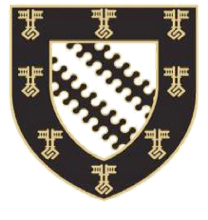 The Exeter College Summer Programme 
at Exeter College in the University of OxfordIndividual Research Tutorial Proposal FormName: Home University:Home Degree Major:Expected Graduation Date:ECSP course you would like to substitute for the IRT:Title of your Proposal:Subject Area of this Proposal:Briefly describe your proposal in no more than 250 words.Briefly describe any relevant study you have already completed in the area.List any books or other resources which may be relevant and/or necessary to your proposed research.  Please limit your answer to no more than 10 entries.Important:  The IRT is subject absolutely to the Academic Director’s approval and the availability of an expert in Oxford to guide your research. Submission of an IRT proposal and payment of the supplementary fee does not guarantee acceptance.